РОССИЙСКАЯ ФЕДЕРАЦИЯИвановская область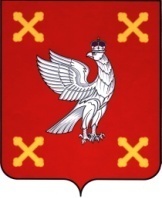 Администрация  Шуйского муниципального районаПОСТАНОВЛЕНИЕот 24.11.2015 г.  № 647-пг. Шуя
О внесении изменений в постановление Администрации Шуйского муниципального района от 29.12.2014 г. № 948-п «Об утверждении муниципальной программы «Улучшение условий и охраны труда в Шуйском муниципальном районе» на 2015 – 2017 годы»В соответствии с Федеральным законом от 06.10.2003 № 131-ФЗ                     «Об общих принципах организации местного самоуправления в Российской Федерации» (в действующей редакции), Постановлением Правительства Ивановской области от 09.07.2013 № 279-п «Об утверждении государственной программы Ивановской области «Содействие занятости населения Ивановской области», постановлением Администрации Шуйского муниципального района от 22.08.2013 № 471-п «О переходе к формированию районного бюджета на основе муниципальных программ Шуйского муниципального района», постановлением Администрации Шуйского муниципального района от 01.10.2013 № 544-п «Об утверждении Методических указаний по разработке и реализации муниципальных программ Шуйского муниципального района», постановлением Администрации Шуйского муниципального района от 01.11.2013 № 585-п «Об утверждении Перечня муниципальных программ Шуйского муниципального района», Уставом Шуйского муниципального района и в целях снижения профессиональных рисков работников организаций, расположенных на территории Шуйского муниципального района, Администрация Шуйского муниципального района постановляет:1. Внести в постановление Администрации Шуйского муниципального района от 29.12.2014 г. № 948-п «Об утверждении муниципальной программы «Улучшение условий и охраны труда в Шуйском муниципальном районе» на 2015 – 2017 годы» следующие изменения:- Раздел  1 «Паспорт муниципальной программы «Улучшение условий и охраны труда в Шуйском муниципальном районе» на 2015 – 2017 годы» изложить в новой редакции (приложение 1);- Раздел 1.3 «Перечень показателей (индикаторов) муниципальной Программы «Улучшение условий и охраны труда в Шуйском муниципальном районе» на 2015 -2017 годы» изложить в новой редакции (приложение 2);- Раздел 1  «Паспорт подпрограммы» изложить в новой редакции (приложение 3);- Раздел «Перечень показателей (индикаторов) подпрограммы «Улучшение условий и охраны труда в администрации Шуйского муниципального района, структурных подразделениях администрации и муниципальных учреждениях Шуйского района» на 2015 – 2017 годы» изложить в новой редакции (приложение 4);-  Раздел 5 «Ресурсное обеспечение реализации мероприятий подпрограммы» изложить в новой редакции (приложение 5).2. Контроль за исполнением настоящего постановления возложить на  заместителя главы администрации Шуйского муниципального района по экономической политике, начальника финансового управления Хренову С.В.3. Настоящее постановление вступает в силу с момента опубликования.Исполняющий обязанности ГлавыШуйского муниципального района		                    	С.А. Бабанов Паспортмуниципальной программы «Улучшение условий и охраны труда в Шуйском муниципальном районе» на 2015 – 2017 годы1.3. Перечень показателей (индикаторов) муниципальной Программы «Улучшение условий и охраны труда в Шуйском муниципальном районе» на 2015 -2017 годыПаспорт подпрограммыПеречень показателей (индикаторов) подпрограммы «Улучшение условий и охраны труда в администрации Шуйского муниципального района, структурных подразделениях администрации и муниципальных учреждениях Шуйского района» на 2015 – 2017 годы5. Ресурсное обеспечение реализации мероприятий подпрограммы      (руб.)Приложение 1к постановлению Администрации Шуйского муниципального района          от 24.11.2015 № 647-пПриложениек постановлению Администрации Шуйского муниципального районаот 29.12.2014 № 948-пНаименование Программы«Улучшение условий и охраны труда в Шуйском муниципальном районе» на 2015 – 2017 годыСрок реализации Программы2015-2017 годыАдминистратор ПрограммыАдминистрация Шуйского муниципального районаИсполнители ПрограммыУправление делами и муниципальной службой администрации Шуйского муниципального района;Отдел муниципального хозяйства и градостроительной  деятельности администрации Шуйского муниципального района;Отдел экономического развития администрации Шуйского муниципального района.Перечень подпрограммУлучшение условий и охраны труда в администрации Шуйского муниципального района, структурных подразделениях администрации и муниципальных учреждениях Шуйского района (приложение № 1)Цели Программы- обеспечение безопасности жизни и здоровья работающих граждан, повышение  гарантий  их законных прав на безопасные  условия  труда;- защита интересов общества и государства путем сокращения количества случаев производственного травматизма и профессиональных заболеваний.Задачи Программы      Для достижения указанных целей необходимо решение следующих задач:- осуществление комплекса взаимосвязанных мер правового, социально-экономического, организационно-технического, медицинского и информационного характера, направленных на реализацию государственной политики в области охраны труда;       - развитие системы оказания организационно-методической помощи работодателям в осуществлении профилактических мер по улучшению условий труда работающих;- проведение специальной оценки условий труда (СОУТ) в Администрации Шуйского муниципального района.Объем ресурсного обеспечения программыОбъем бюджетных ассигнований на реализацию муниципальной программы составляет 105000 рублей, в том числе по годам:- местный бюджет:2015 год – 30000 руб.,2016 год – 35000 руб.,2017 год – 40000 руб.Объем финансирования на реализацию программы уточняется ежегодно при формировании бюджета на очередной финансовый год.Ожидаемые конечные результаты реализации ПрограммыВ результате реализации Программы планируется осуществить отработку форм и методов взаимодействия участников системы государственного управления охраной труда в районе, создать предпосылки для повышения уровня безопасности труда, снижения производственного травматизма и профессиональной заболеваемости и соответствующего уменьшения расходов на компенсации потерь здоровья работающих.Приложение 2к постановлению Администрации Шуйского муниципального района          от 24.11.2015 № 647-пПриложениек постановлению Администрации Шуйского муниципального районаот 29.12.2014 № 948-п№п/пНаименование показателя (индикатора)Ед.изм.Значение показателей эффективностиЗначение показателей эффективностиЗначение показателей эффективностиЗначение показателей эффективностиЗначение показателей эффективностиЗначение показателей эффективностиЗначение показателей эффективностиЗначение показателей эффективности№п/пНаименование показателя (индикатора)Ед.изм.годыгодыгодыгодыгодыгодыгодыгоды№п/пНаименование показателя (индикатора)Ед.изм.2013(отчет)2013(отчет)2014(за 9 мес.)201520162016201620172017123445677788Муниципальная программа«Улучшение условий и охраны труда в Шуйском муниципальном районе» на 2015 – 2017 годыМуниципальная программа«Улучшение условий и охраны труда в Шуйском муниципальном районе» на 2015 – 2017 годыМуниципальная программа«Улучшение условий и охраны труда в Шуйском муниципальном районе» на 2015 – 2017 годыМуниципальная программа«Улучшение условий и охраны труда в Шуйском муниципальном районе» на 2015 – 2017 годыМуниципальная программа«Улучшение условий и охраны труда в Шуйском муниципальном районе» на 2015 – 2017 годыМуниципальная программа«Улучшение условий и охраны труда в Шуйском муниципальном районе» на 2015 – 2017 годыМуниципальная программа«Улучшение условий и охраны труда в Шуйском муниципальном районе» на 2015 – 2017 годыМуниципальная программа«Улучшение условий и охраны труда в Шуйском муниципальном районе» на 2015 – 2017 годыМуниципальная программа«Улучшение условий и охраны труда в Шуйском муниципальном районе» на 2015 – 2017 годыМуниципальная программа«Улучшение условий и охраны труда в Шуйском муниципальном районе» на 2015 – 2017 годыМуниципальная программа«Улучшение условий и охраны труда в Шуйском муниципальном районе» на 2015 – 2017 годыЦели:- обеспечение безопасности жизни и здоровья работающих граждан, повышение  гарантий  их законных прав на безопасные  условия  труда;- защита интересов общества и государства путем сокращения количества случаев производственного травматизма и профессиональных заболеваний.Цели:- обеспечение безопасности жизни и здоровья работающих граждан, повышение  гарантий  их законных прав на безопасные  условия  труда;- защита интересов общества и государства путем сокращения количества случаев производственного травматизма и профессиональных заболеваний.Цели:- обеспечение безопасности жизни и здоровья работающих граждан, повышение  гарантий  их законных прав на безопасные  условия  труда;- защита интересов общества и государства путем сокращения количества случаев производственного травматизма и профессиональных заболеваний.Цели:- обеспечение безопасности жизни и здоровья работающих граждан, повышение  гарантий  их законных прав на безопасные  условия  труда;- защита интересов общества и государства путем сокращения количества случаев производственного травматизма и профессиональных заболеваний.Цели:- обеспечение безопасности жизни и здоровья работающих граждан, повышение  гарантий  их законных прав на безопасные  условия  труда;- защита интересов общества и государства путем сокращения количества случаев производственного травматизма и профессиональных заболеваний.Цели:- обеспечение безопасности жизни и здоровья работающих граждан, повышение  гарантий  их законных прав на безопасные  условия  труда;- защита интересов общества и государства путем сокращения количества случаев производственного травматизма и профессиональных заболеваний.Цели:- обеспечение безопасности жизни и здоровья работающих граждан, повышение  гарантий  их законных прав на безопасные  условия  труда;- защита интересов общества и государства путем сокращения количества случаев производственного травматизма и профессиональных заболеваний.Цели:- обеспечение безопасности жизни и здоровья работающих граждан, повышение  гарантий  их законных прав на безопасные  условия  труда;- защита интересов общества и государства путем сокращения количества случаев производственного травматизма и профессиональных заболеваний.Цели:- обеспечение безопасности жизни и здоровья работающих граждан, повышение  гарантий  их законных прав на безопасные  условия  труда;- защита интересов общества и государства путем сокращения количества случаев производственного травматизма и профессиональных заболеваний.Цели:- обеспечение безопасности жизни и здоровья работающих граждан, повышение  гарантий  их законных прав на безопасные  условия  труда;- защита интересов общества и государства путем сокращения количества случаев производственного травматизма и профессиональных заболеваний.Цели:- обеспечение безопасности жизни и здоровья работающих граждан, повышение  гарантий  их законных прав на безопасные  условия  труда;- защита интересов общества и государства путем сокращения количества случаев производственного травматизма и профессиональных заболеваний.1.Наличие  нормативных правовых  актов Шуйского муниципального района по вопросам улучшения условий и охраны трудаДа/нетдадададададададада2.Регулярное размещение информации на официальном сайте Администрации Шуйского муниципального района http://adm-shr.ru/Да/нетдададададададададаI.Подпрограмма 1. Улучшение условий и охраны труда в администрации Шуйского муниципального района, структурных подразделениях администрации и муниципальных учреждениях Шуйского районаПодпрограмма 1. Улучшение условий и охраны труда в администрации Шуйского муниципального района, структурных подразделениях администрации и муниципальных учреждениях Шуйского районаПодпрограмма 1. Улучшение условий и охраны труда в администрации Шуйского муниципального района, структурных подразделениях администрации и муниципальных учреждениях Шуйского районаПодпрограмма 1. Улучшение условий и охраны труда в администрации Шуйского муниципального района, структурных подразделениях администрации и муниципальных учреждениях Шуйского районаПодпрограмма 1. Улучшение условий и охраны труда в администрации Шуйского муниципального района, структурных подразделениях администрации и муниципальных учреждениях Шуйского районаПодпрограмма 1. Улучшение условий и охраны труда в администрации Шуйского муниципального района, структурных подразделениях администрации и муниципальных учреждениях Шуйского районаПодпрограмма 1. Улучшение условий и охраны труда в администрации Шуйского муниципального района, структурных подразделениях администрации и муниципальных учреждениях Шуйского районаПодпрограмма 1. Улучшение условий и охраны труда в администрации Шуйского муниципального района, структурных подразделениях администрации и муниципальных учреждениях Шуйского районаПодпрограмма 1. Улучшение условий и охраны труда в администрации Шуйского муниципального района, структурных подразделениях администрации и муниципальных учреждениях Шуйского районаПодпрограмма 1. Улучшение условий и охраны труда в администрации Шуйского муниципального района, структурных подразделениях администрации и муниципальных учреждениях Шуйского районаЦель: улучшение условий и охраны труда в целях снижения производственного травматизма и профессиональной заболеваемости работников администрации Шуйского муниципального района, структурных подразделений администрации и муниципальных учреждений Шуйского района.Цель: улучшение условий и охраны труда в целях снижения производственного травматизма и профессиональной заболеваемости работников администрации Шуйского муниципального района, структурных подразделений администрации и муниципальных учреждений Шуйского района.Цель: улучшение условий и охраны труда в целях снижения производственного травматизма и профессиональной заболеваемости работников администрации Шуйского муниципального района, структурных подразделений администрации и муниципальных учреждений Шуйского района.Цель: улучшение условий и охраны труда в целях снижения производственного травматизма и профессиональной заболеваемости работников администрации Шуйского муниципального района, структурных подразделений администрации и муниципальных учреждений Шуйского района.Цель: улучшение условий и охраны труда в целях снижения производственного травматизма и профессиональной заболеваемости работников администрации Шуйского муниципального района, структурных подразделений администрации и муниципальных учреждений Шуйского района.Цель: улучшение условий и охраны труда в целях снижения производственного травматизма и профессиональной заболеваемости работников администрации Шуйского муниципального района, структурных подразделений администрации и муниципальных учреждений Шуйского района.Цель: улучшение условий и охраны труда в целях снижения производственного травматизма и профессиональной заболеваемости работников администрации Шуйского муниципального района, структурных подразделений администрации и муниципальных учреждений Шуйского района.Цель: улучшение условий и охраны труда в целях снижения производственного травматизма и профессиональной заболеваемости работников администрации Шуйского муниципального района, структурных подразделений администрации и муниципальных учреждений Шуйского района.Цель: улучшение условий и охраны труда в целях снижения производственного травматизма и профессиональной заболеваемости работников администрации Шуйского муниципального района, структурных подразделений администрации и муниципальных учреждений Шуйского района.Цель: улучшение условий и охраны труда в целях снижения производственного травматизма и профессиональной заболеваемости работников администрации Шуйского муниципального района, структурных подразделений администрации и муниципальных учреждений Шуйского района.1.1.Число несчастных случаев на производстве со смертельным исходомед.2000001.2.Численность пострадавших в результате несчастных случаев на производстве с утратой трудоспособности на 1 рабочий день и болеечел.92111111.3.Численность обученных по охране труда руководителей и специалистов в обучающих организациях, аккредитованных в установленном порядкечел.116370707078781.4.Проведение специальной оценки условий труда (СОУТ) в Администрации Шуйского муниципального районаед.7Приложение 3к постановлению Администрации Шуйского муниципального района          от 24.11.2015 № 647-пПриложениек постановлению Администрации Шуйского муниципального районаот 29.12.2014 № 948-пНаименование подпрограммы      «Улучшение условий и охраны труда в администрации Шуйского муниципального района, структурных подразделениях администрации и муниципальных учреждениях Шуйского района» на 2015 – 2017 годыСроки реализации подпрограммы2015 – 2017 годыИсполнители подпрограммыУправление делами и муниципальной службой администрации Шуйского муниципального района;Отдел муниципального хозяйства и градостроительной  деятельности администрации Шуйского муниципального района;Отдел экономического развития администрации Шуйского муниципального района.Цель подпрограммы       Улучшение условий и охраны труда, снижение производственного травматизма и профессиональной заболеваемости работников администрации Шуйского муниципального района, структурных подразделений администрации и муниципальных учреждений Шуйского районаЗадачи подпрограммыДля достижения указанной цели необходимо решение следующих задач:- снижение уровня производственного травматизма и профзаболеваемости;- снижение количества работников, занятых в условиях, не отвечающих санитарно-гигиеническим нормам;- повышение уровня квалификации специалистов по охране труда администрации Шуйского муниципального района, структурных подразделений администрации и муниципальных учреждений Шуйского района;- проведение специальной оценки условий труда (СОУТ) в Администрации Шуйского муниципального района.Объемы и источники финансирования подпрограммыОбъем бюджетных ассигнований на реализацию подпрограммы составляет  105000 руб., в том числе по годам:- местный бюджет:2015    –  30000 рублей,2016    –  35000 рублей,2017    –  40000 рублей.Ожидаемые конечные результаты реализации подпрограммы- уменьшение уровня производственного травматизма и профзаболеваемости;- уменьшение количества работников, занятых в условиях, не отвечающих санитарно-гигиеническим нормам;- повышение уровня квалификации специалистов по охране труда администрации Шуйского муниципального района, структурных подразделений администрации и муниципальных учреждений Шуйского районаПриложение 4к постановлению Администрации Шуйского муниципального района          от 24.11.2015 № 647-пПриложениек постановлению Администрации Шуйского муниципального районаот 29.12.2014 № 948-п№п/пНаименование показателя (индикатора)Ед.изм.Значение показателей эффективностиЗначение показателей эффективностиЗначение показателей эффективностиЗначение показателей эффективностиЗначение показателей эффективностиЗначение показателей эффективности№п/пНаименование показателя (индикатора)Ед.изм.годыгодыгодыгодыгодыгоды№п/пНаименование показателя (индикатора)Ед.изм.2013(отчет)2014(за 9 мес.)2015201620162017201712345677881Число несчастных случаев на производстве со смертельным исходомед.00000002Численность пострадавших в результате несчастных случаев на производстве с утратой трудоспособности на 1 рабочий день и болеечел.211113Численность обученных по охране труда руководителей и специалистов в обучающих организациях, аккредитованных в установленном порядкечел.63707078784Полнота представления информации  на официальном сайте администрации Шуйского муниципального района http://adm-shr.ru%1001001001001001001005Проведение специальной оценки условий труда (СОУТ) в Администрации Шуйского муниципального районаед.70000Приложение 5к постановлению Администрации Шуйского муниципального района          от 24.11.2015 № 647-пПриложениек постановлению Администрации Шуйского муниципального районаот 29.12.2014 № 948-п№ п/пНаименование мероприятия/ Источник ресурсного обеспеченияИсполнитель2015 год2016 год2017 годПодпрограмма «Улучшение условий и охраны труда в администрации Шуйского муниципального района, структурных подразделениях администрации и муниципальных учреждениях Шуйского района» на 2015 -2017 годы, всегоПодпрограмма «Улучшение условий и охраны труда в администрации Шуйского муниципального района, структурных подразделениях администрации и муниципальных учреждениях Шуйского района» на 2015 -2017 годы, всегоПодпрограмма «Улучшение условий и охраны труда в администрации Шуйского муниципального района, структурных подразделениях администрации и муниципальных учреждениях Шуйского района» на 2015 -2017 годы, всего300003500040000бюджетные ассигнованиябюджетные ассигнованиябюджетные ассигнования300003500040000- местный бюджет- местный бюджет- местный бюджет300003500040000основное мероприятие (охрана труда)основное мероприятие (охрана труда)основное мероприятие (охрана труда)3000035000400001.Проведение мониторинга условий и охраны труда в учреждениях и организациях муниципального районаОтдел экономического развития администрации Шуйского муниципального района1.бюджетные ассигнованияОтдел экономического развития администрации Шуйского муниципального района0001.- местный бюджетОтдел экономического развития администрации Шуйского муниципального района0002.Проведение специальной оценки условий труда (СОУТ) в Администрации Шуйского муниципального районаУправление делами и муниципальной службой администрации Шуйского муниципального района;Отдел муниципального хозяйства и градостроительной  деятельности администрации Шуйского муниципального района;Отдел экономического развития администрации Шуйского муниципального района.2.бюджетные ассигнованияУправление делами и муниципальной службой администрации Шуйского муниципального района;Отдел муниципального хозяйства и градостроительной  деятельности администрации Шуйского муниципального района;Отдел экономического развития администрации Шуйского муниципального района.18000002.- местный бюджетУправление делами и муниципальной службой администрации Шуйского муниципального района;Отдел муниципального хозяйства и градостроительной  деятельности администрации Шуйского муниципального района;Отдел экономического развития администрации Шуйского муниципального района.18000003.Организация семинаров-совещаний и обучающих семинаров по охране труда для руководителей и специалистов учрежденийОтдел экономического развития администрации Шуйского муниципального района3.бюджетные ассигнованияОтдел экономического развития администрации Шуйского муниципального района1000030000350003.- местный бюджетОтдел экономического развития администрации Шуйского муниципального района1000030000350004.Информационное обеспечение вопросов охраны труда в районе, пропаганда положительных тенденций и положительного опыта работы в области охраны труда Отдел экономического развития администрации Шуйского муниципального района4.бюджетные ассигнованияОтдел экономического развития администрации Шуйского муниципального района2000500050004.- местный бюджетОтдел экономического развития администрации Шуйского муниципального района200050005000